Приглашаем принять участи в игре!https://dnevnik.ru/soc/groups/group.aspx?group=655929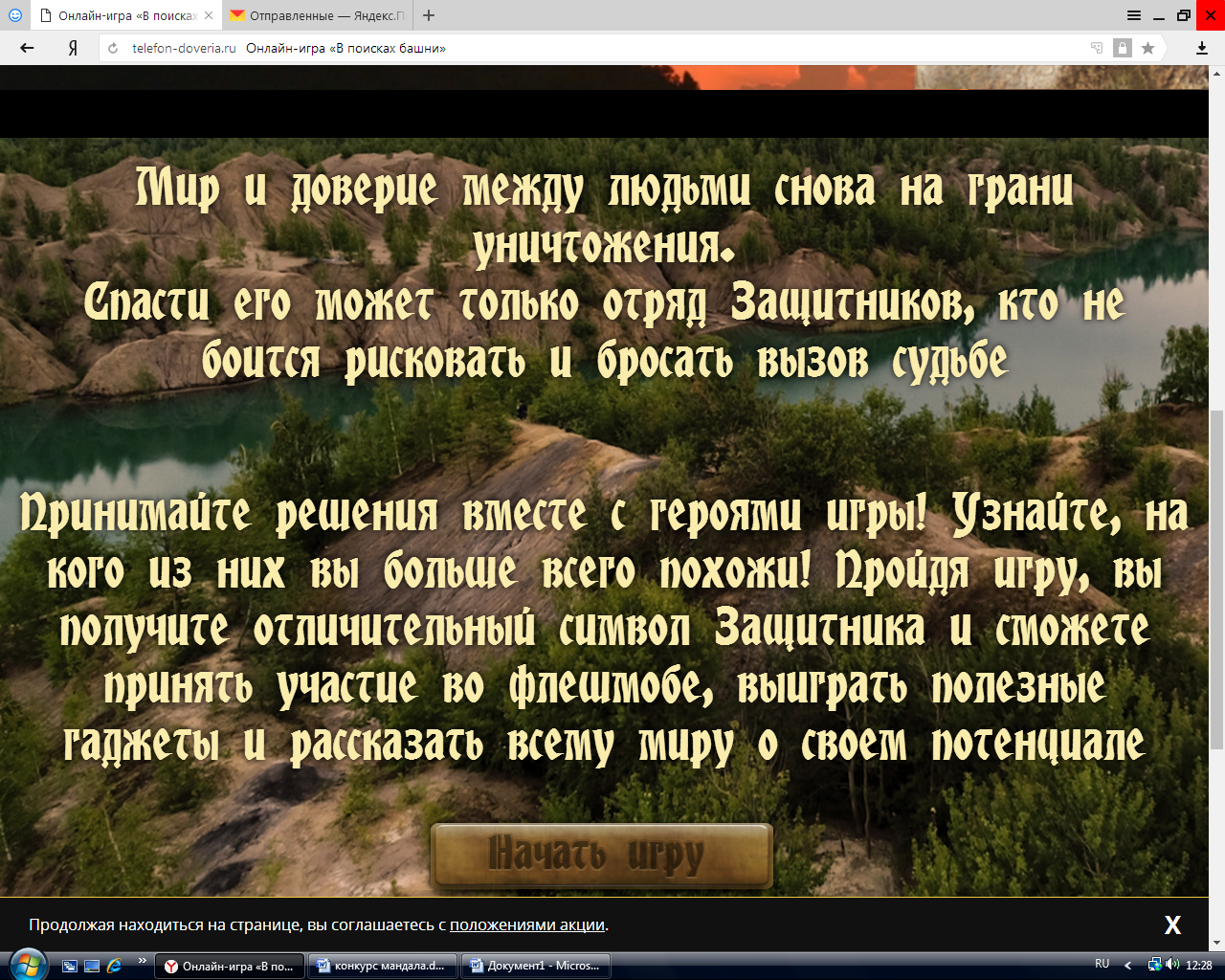 